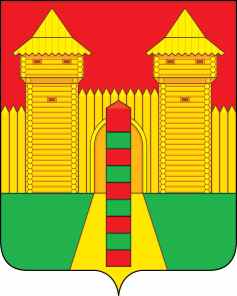 АДМИНИСТРАЦИЯ  МУНИЦИПАЛЬНОГО  ОБРАЗОВАНИЯ «ШУМЯЧСКИЙ   РАЙОН» СМОЛЕНСКОЙ  ОБЛАСТИПОСТАНОВЛЕНИЕОт 30.09.2021г. № 429          п. ШумячиВ связи с кадровыми изменениями в Администрации муниципального образования «Шумячский район» Смоленской областиАдминистрация муниципального образования «Шумячский район» Смоленской областиП О С Т А Н О В Л Я Е Т:1. Внести в состав экспертной комиссии Администрации муниципального образования «Шумячский район» Смоленской области, утвержденный  постановлением Администрации муниципального образования «Шумячский район» Смоленской области от 01.02.2016 г. №  59 «Об экспертной комиссии Администрации муниципального образования «Шумячский район» Смоленской области» (в редакции постановлений Администрации муниципального образования «Шумячский район» Смоленской области от 23.10.2018 г. № 499, 24.01.2019 г. № 25, 09.01.2019 г. № 1) следующие изменения:позицию:       заменить позицией следующего содержания:1.2. позицию:          заменить позицией следующего содержания:2. Контроль за исполнением настоящего постановления оставляю за собой.Глава муниципального образования«Шумячский район» Смоленской области                                             А.Н. ВасильевО внесении изменений в состав экспертной комиссии Администрации муниципального образования «Шумячский район» Смоленской области, утвержденный постановлением Администрации муниципального образования «Шумячский район» Смоленской области от 01.02.2016 г. № 59«МалаховаАнна Егоровна-старший менеджер сектора организационного обеспечения деятельности Администрации муниципального образования «Шумячский район» Смоленской области, секретарь экспертной комиссии»«РыжиковаТатьяна Анатольевна-старший менеджер сектора организационного обеспечения деятельности Администрации муниципального образования «Шумячский район» Смоленской области, секретарь экспертной комиссии»«ГлушковаЕкатерина Викторовна-менеджер сектора организационного обеспечения деятельности Администрации муниципального образования «Шумячский район» Смоленской области»«РожковаВероника Валерьевна-менеджер сектора организационного обеспечения деятельности Администрации муниципального образования «Шумячский район» Смоленской области»